様式1－1サイエンス・ファイト作品出展書【出展要領】①児童生徒の個人（理科クラブ等のグループも可）での申込・出展となります。②必要事項を記入し、メールで送付をお願いします。　個人での申込でもかまいません。学校を通す場合は各学校の担当の先生に相談してください。③氏名には「ふりがな」を付けてください。また、作品の概要は必ず記入をお願いします。小中学生の長大パスポート会員の方は氏名欄に会員番号を記入してください。ポイントを加　算します。④グループ参加の場合は別紙様式１－２にも記入してください。⑤出展書の送付先　　eメール      n_pass@ml.nagasaki-u.ac.jp　　　　◎ 作 品 出 展　※作品の送付についてデータの提出方法については、出展書を受領後に連絡します。　　出展作品データ：内容説明をWord、Excel、PDFいずれかのＡ４判で作成し、 　　　　　　　　　　４枚程度で提出してください。　　工作物データ　：全体写真を含む画像４枚以内及びＡ４判の説明文を添付してください。　　動画データ　　：５～１０分程度、Ａ４判の説明文を添付してください。　生涯教育センターホームページの「サイエンス・ファイト」に作品・学校名・学年・氏名を掲載します。大会開催後もホームページには引き続き掲載します。※出展書の到着確認のメールを３日以内に返信します。　返信メールが届かない場合は、生涯教育センターに電話連絡をください。※出展者の個人情報はサイエンス・ファイト以外には利用いたしません。※長崎大学生涯教育センターでは小中学生を対象に「長崎大学パスポート（ポイントカー　ド）を発行しています。参加者にはポイントがありますので、パスポートの発行を希望　される方は「生涯教育センターホームページ」からカードの発行を申し込んでください。ホームページ　http://www.chiikiedc.nagasaki-u.ac.jp/※この様式は「長崎大学生涯教育センター」のホームページ（サイエンス・ファイト）からダウンロードできます。メールで申し込む際はＷｏｒｄを御利用ください。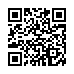 様式1－2サイエンス・ファイト作品出展書（グループ出展）◎ グループ作品出展　　　　　　　　　　　　　　長大パスポート会員の方は会員番号を記入してください。（ふりがな）氏　　　　名又はグループ名　　　　　　　　　〔パスポート会員番号　　　　　　　　　　　　　］学校名［学年］　　　　　　　　　　　　　　　　　　　　　　　［　　　　　］学年連　 絡 　先E_mail：電　話：作品出展作品のタイトル作品出展作品の概要グループ名学　校　名番号学　年　（ ふ り が な ）　　氏　　　    名　　パスポート会員番号 １ ２ ３ ４ ５ ６ ７ ８ ９１０